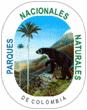 INVENTARIO DE ELEMENTOS CUENTADANTECódigo	GRF_FO_17Versión	4Vigente desde	24/09/2021FECHA DE EMISION DEL FORMATO: C.C. N°Observaciones:Firma Responsable de AlmacénC.C. N°Fecha inventario:Firma Cuentadante ResponsableC.C. N°Fecha inventario:CATEGORIAPLACADESCRIPCIÓNFECHAFECHA DE SERVICIOVALORESTADO SITUACIONALFECHA ULTIMODEPENDENCIAESTADOCATEGORIAPLACADESCRIPCIÓNADQUISICIÓNFECHA DE SERVICIOVALORESTADO SITUACIONALMOVIMIENTODEPENDENCIAESTADOADQUISICIÓNMOVIMIENTO